Službeni glasnikOpćine Šodolovci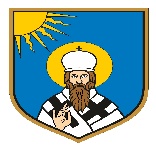 SADRŽAJAKTI OPĆINSKOG NAČELNIKA:1. Plan prijma u službu za 2020. godinu2. Plan klasifikacijskih oznaka i brojčanih oznaka stvaratelja i primatelja akata Općine Šodolovci za 2020. godinu3. Odluka o usvajanju i provođenju Programa mjera suzbijanja patogenih mikroorganizama, štetnih člankonožaca (arthopoda), i štetnih glodavaca čije je planirano, organizirano i sustavno suzbijanje mjerama dezinfekcije, dezinsekcije i deratizacije od javnozdravstvene važnosti za Općinu Šodolovci u 2020. godini4. Odluka o radnom vremenu općinske uprave Općine Šodolovci5. Odluka o davanju na korištenje prostorija u vlasništvu Općine Šodolovci “župi rođenja Svetog Ivana Krstitelja“ Vladislavci6. Plan nabave za 2020. godinu7. Odluka o pečatima koji se koriste u Općini Šodolovci te načinu njihove upotrebe i čuvanja8. Odluka o korištenju službenih vozila, osobnih vozila u službene svrhe i službenih mobitela9. Odluka o rezultatima godišnjeg popisa imovine i obveza obavljenog sa stanjem na dan 31.12.2019. godineOSTALI AKTI:1. Izvješće o popisu imovine i obveza Općine Šodolovci sa stanjem na dan 31.12.2019. godine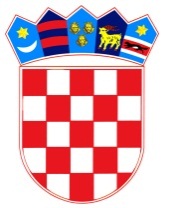           REPUBLIKA HRVATSKAOSJEČKO-BARANJSKA ŽUPANIJA            OPĆINA ŠODOLOVCI    Zamjenik općinskog načelnik koji  obnaša dužnost općinskog načelnikaKlasa:100-04/20-01/1Urbroj: 2121/11-02-20-1Šodolovci, 09. siječnja 2020.Na temelju članka 10. stavka 2. i 3. Zakona o službenicima i namještenicima u lokalnoj i područnoj (regionalnoj) samoupravi („Narodne novine“ br. 86/08, 61/11, 04/18 i 112/19) i članka 46. Statuta Općine Šodolovci („Službeni glasnik Općine Šodolovci“ broj 3/09, 2/13, 7/16 i 4/18) zamjenik općinskog načelnika koji obnaša dužnost općinskog načelnika Općine Šodolovci donosiPLAN PRIJMA USLUŽBU ZA 2020. GODINUČlanak 1.Ovim Planom prijma u službu (u daljnjem tekstu: Plan prijma) utvrđuje se prijam službenika u Jedinstveni upravni odjel Općine Šodolovci tijekom 2020. godine.Članak 2.Plan prijma sadrži:- stvarno stanje popunjenosti radnih mjesta u Jedinstvenom upravnom odjelu,- potreban broj službenika na neodređeno i određeno vrijeme za 2020. godinu,- potreban broj vježbenika odgovarajuće stručne spreme za 2020. godinu.Članak 3.Slobodna radna mjesta službenika u Jedinstvenom upravnom odjelu Općine Šodolovci popunjavaju se na temelju ovog Plana a sukladno odredbama Zakona o službenicima i namještenicima u lokalnoj i područnoj (regionalnoj) samoupravi.Članak 4.Plan prijma u Jedinstveni upravni odjel Općine Šodolovci za 2020. godinu prikazan je u tablici koja se nalazi u privitku i čini sastavni dio ovog Plana prijma.Članak 5.Ovaj Plan prijma stupa na snagu danom donošenja a objavit će se u „službenom glasnik općine Šodolovci“.Zamjenik općinskog načelnika koji obnašadužnost općinskog načelnika:Dragan Zorić**********Temeljem članka 18. stavak 3. Uredbe o uredskom poslovanju („Narodne novine“ broj 07/09), članka 5. Pravilnika o jedinstvenim klasifikacijskim oznakama stvaralaca i primalaca akata („Narodne novine“ broj 38/88) i članka 46. Statuta Općine Šodolovci („službeni glasnik općine Šodolovci“ broj 3/09, 2/13, 7/16 i 4/18) zamjenik općinskog načelnika koji obnaša dužnost općinskog načelnika Općine Šodolovci donosiPLANklasifikacijskih oznaka i brojčanih oznaka stvaratelja i primatelja akata Općine Šodolovci za 2020. godinuČlanak 1.Planom klasifikacijskih i brojčanih oznaka stvaratelja i primatelja akata za 2020. godinu (u daljnjem tekstu: Plan) utvrđuju se klasifikacijske oznake sadržaja akata Općinskog načelnika, Općinskog vijeća i Jedinstvenog upravnog odjela Općine Šodolovci.Članak 2.Ovim Planom se utvrđuju klasifikacije po sadržaju i broju dosjea koji proizlaze iz djelokruga rada tijela iz članka 1. ovog Plana, a koristit će se u određivanju klasifikacijske oznake, kao brojčane oznake predmeta, na pojedinim vlastitim aktima i primljenim pismenima u razdoblju od 01.01.2020. godine do 31.12.2020. godine, kako slijedi:Članak 3.Ovim Planom određuju se i brojčane oznake stvaratelja i primatelja akata u uredskom poslovanju i to:2121/11-01 – Općinsko vijeće,2121/11-02  - Općinski načelnik,2121/11-03  - Jedinstveni upravni odjel.Članak 4.Ovaj Plan primjenjuje se od 01.01.2020. godine i objavite će se u „službenom glasniku Općine Šodolovci“.KLASA: 035-02/20-01/1URBROJ: 2121/11-02-20-1Šodolovci, 10. siječnja 2020.Zamjenik općinskog načelnika koji obnašadužnost općinskog načelnik:Dragan Zorić**********Na temelju članka 5. stavak 2. Zakona o zaštiti pučanstva od zaraznih bolesti („Narodne novine“ broj 79/07, 113/08, 43/09 i 130/17) i članka 46. Statuta Općine Šodolovci („službeni glasnik općine Šodolovci“ broj 3/09, 2/13, 7/16 i 4/18) zamjenik općinskog načelnika koji obnaša dužnost općinskog načelnika Općine Šodolovci dana 10. siječnja 2020. donosiODLUKUo usvajanju i provođenju Programa mjera suzbijanja patogenih mikroorganizama, štetnih člankonožaca (arthopoda) i štetnih glodavaca čije je planirano, organizirano i sustavno suzbijanje mjerama dezinfekcije, dezinsekcije i deratizacije od javnozdravstvene važnosti za Općinu Šodolovci u 2020. godiniČlanak 1.Usvaja se Program mjera suzbijanja patogenih mikroorganizama, štetnih člankonožaca (arthopoda) i štetnih glodavaca čije je planirano, organizirano i sustavno suzbijanje mjerama dezinfekcije, dezinsekcije i deratizacije od javnozdravstvene važnosti za Općinu Šodolovci u 2020. godini  izrađen od strane Zavoda za javno zdravstvo Osječko-baranjske županije u prosincu 2019. godine.Članak 2.Programom mjera utvrđuje se provedba obvezne preventivne dezinsekcije i deratizacije, kao posebna mjera zaštite pučanstva od zaraznih bolesti na području Općine Šodolovci za 2020. godinu.Članak 3.Ova Odluka stupa na snagu danom donošenja a objavit će se u „službenom glasniku općine Šodolovci“.KLASA: 322-02/19-01/7URBROJ: 2121/11-02-20-2Šodolovci, 10. siječnja 2020.                                                                 Zamjenik općinskog načelnika koji obnašadužnost općinskog načelnika:Dragan  Zorić**********Temeljem članka 14. Pravilnika o unutarnjem redu Jedinstvenog upravnog odjela Općine Šodolovci („službeni glasnik općine Šodolovci“ broj 7/19) i članka 46. Statuta Općine Šodolovci („službeni glasnik općine Šodolovci“ broj 3/09, 2/13, 7/16 i 4/18) zamjenik općinskog načelnika koji obnaša dužnost općinskog načelnika Općine Šodolovci dana 10. siječnja 2020. godine donosiODLUKUo radnom vremenu općinske uprave Općine ŠodolovciČlanak 1.Ovom Odlukom uređuje se radno vrijeme općinske uprave Općine Šodolovci (u daljnjem tekstu: Općinska uprava) te raspored radnog vremena tijekom tjedna i radnog dana, uredovni dani, vrijeme za rad sa strankama i druga pitanja u vezi s radnim vremenom.Članak 2.U općinskoj upravi radno vrijeme traje 40 sati tjedno, od ponedjeljka do petka po osam (8) sati dnevno.Dnevno radno vrijeme je u sve radne dane od 07:00 do 15:00 sati.Članak 3.U Općinskoj upravi stranke se primaju svakim radnim danom od 07:00 do 15:00 sati.Članak 4.Unutar dnevnog radnog vremena službenici imaju pravo na stanku u trajanju od 30 minuta dnevno i to u pravilu od 10:00 sati do 10:30 sati ili prema mogućnostima u tijeku radnog vremena.Članak 5.Raspored termina za rad sa strankama ističe se na ulazu u sjedište Općinske uprave, te na mrežnoj stranici Općine Šodolovci.Članak 6.Ova Odluka objavit će se u „službenom glasniku općine Šodolovci“ a stupa na snagu danom donošenja.KLASA: 023-01/20-01/1URBROJ: 2121/11-02-20-1Šodolovci, 10. siječnja 2020.Zamjenik općinskog načelnika koji obnašadužnost općinskog načelnika:Dragan Zorić**********Na temelju članka 43. Odluke o zakupu i kupoprodaji poslovnih prostora u vlasništvu Općine Šodolovci („službeni glasnik općine Šodolovci“ broj 6/19) i članka 46. Statuta općine Šodolovci („službeni glasnik“ broj 3/09, 2/13, 7/16 i 4/18), zamjenik općinskog načelnika koji obnaša dužnost općinskog načelnika Općine Šodolovci dana 15. siječnja 2020. godine donosiODLUKUo davanju na korištenje prostorija u vlasništvu općine Šodolovci„župi rođenja Svetog Ivana Krstitelja“ VladislavciČlanak 1.Ovom Odlukom Općina Šodolovci, temeljem pisane zamolbe, daje Župi rođenja Svetog Ivana Krstitelja iz Vladislavaca na besplatno korištenje prostoriju u društvenom domu u naselju Paulin Dvor, na adresi Glavna 21 (prostorija nekadašnje mljekare).Članak 2.Prostorija navedena u članku 1. daje se za potrebe okupljanja vjernika  naselja Paulin Dvor koji od 30.11.2019. godine pripadaju župi Vladislavci.Članak 3.Ovom Odlukom dozvoljava se korištenje prostorija iz članak 1. ove Odluke u svrhe navedene u članku 2. ove Odluke na neodređeno vrijeme, odnosno do donošenja Odluke kojom bi se zabranilo korištenje prostorija za navedene potrebe.Prostorije se daju na korištenje bez plaćanja naknade za isto.Članak 4.Ova Odluka stupa na snagu danom donošenja a objavit će se u „službenom glasniku općine Šodolovci“.KLASA: 406-01/20-01/1URBROJ: 2121/11-02-20-2Šodolovci 15. siječnja 2020.                                                         Zamjenik općinskog načelnika koji obnašadužnost općinskog načelnika:Dragan Zorić**********             REPUBLIKA HRVATSKA  OSJEČKO-BARANJSKA ŽUPANIJA               OPĆINA ŠODOLOVCI      Zamjenik općinskog načelnika koji     obnaša dužnost općinskog načelnikaNa temelju članka 28. stavka 1. Zakona o javnoj nabavi ("Narodne novine" broj 120/16), članka 2. i 3. Pravilnika o planu nabave, registru ugovora, prethodnom savjetovanju i analizi tržišta u javnoj nabavi („Narodne novine“ broj 101/17) i članka 46. Statuta Općine Šodolovci ("Službeni glasnik Općine Šodolovci" broj 3/09, 2/13, 7/16 i 4/18) zamjenik općinskog načelnika koji obnaša dužnost općinskog načelnika Općine Šodolovci dana 16. siječnja 2020. godine donosi	PLAN NABAVE ZA 2020. GODINU	Članak 1.Sukladno Proračunu Općine Šodolovci za 2020. godinu, donesenom 16. prosinca 2019. godine na 20. sjednici Općinskog vijeća Općine Šodolovci, donosi se Plan nabave roba, radova i usluga za 2020. godinu, prema opisu i na način kako slijedi:* JDN – jednostavna nabava	Članak 2.Nabava robe odnosno usluga procijenjene vrijednosti do 200.000,00 kuna, odnosno nabava radova procijenjene vrijednosti do 500.000,00 kuna (bagatelna nabava) uređena je Pravilnikom o jednostavnoj nabavi ("Službeni glasnik Općine Šodolovci" broj 10/18 i 5/19).Postupci javne nabave roba i usluga procijenjene vrijednosti iznad 200.000,00 kuna, odnosno radova čija procijenjena vrijednost prelazi 500.000,00 kuna provode se sukladno odredbama Zakona o javnoj nabavi.	Članak 3.Ovaj Plan može se izmijeniti i dopuniti a sve izmjene i dopune moraju biti vidljivo naznačene u odnosu na osnovni plan.	Članak 4.Ovaj Plan objavit će se na službenim web stranicama Općine Šodolovci www.sodolovci.hr te u Elektroničkom oglasniku javne nabave Republike Hrvatske a primjenjuje se za nabavu koja će se obavljati u 2019. godini.KLASA: 400-02/20-01/1	                                                                                              URBROJ: 2121/11-02-20-1                                                                                                        Šodolovci, 16. siječnja 2020.                                                                      Zamjenik općinskog načelnika koji obnaša                                                                                                                      dužnost općinskog načelnika:                                                                                                                      Dragan Zorić**********Temeljem članka 2. stavak 2. i članka 6. stavak 1. Pravilnika za primjenu Zakona o pečatima i žigovima s grbom Republike Hrvatske („Narodne novine“ broj 93/95- u daljnjem tekstu: Pravilnik) i članka 46. Statuta Općine Šodolovci („službeni glasnik općine Šodolovci“ broj 3/09, 2/13, 7/16 i 4/18) zamjenik općinskog načelnika koji obnaša dužnost općinskog načelnika Općine Šodolovci dana 16. siječnja 2020. godine donosiODLUKU o pečatima koji se koriste u Općini Šodolovci te načinu njihove upotrebe i čuvanjaČlanak 1.Ovom Odlukom uređuje se vrsta, broj, upotreba i čuvanje pečata s grbom Republike Hrvatske kao i postupak s oštećenim i nestalim pečatima koji se upotrebljavaju u Općini Šodolovci.Članak 2.Svi izraz koji se koriste u tekstu, a imaju rodno značenje, bez obzira jesu li u korišteni u muškom ili ženskom rodu, obuhvaćaju na jednak način i muški i ženski rod.Članak 3.U Općini Šodolovci pečat s grbom Republike Hrvatske imaju sljedeća tijela:1. Općinsko vijeće,2. Općinski načelnik,3. Jedinstveni upravni odjel.Članak 4.Pečat Općinskog vijeća okruglog je oblika, s grbom Republike Hrvatske u sredini i tekstom uz gornji obod koji glasi: Republika Hrvatska, Osječko-baranjska županija, Općina Šodolovci, Općinsko vijeće, Šodolovci, i rednim brojem pečata. Uz donji obod nalazi se tekst istog sadržaja ispisan na srpskom jeziku i ćiriličnom pismu.Za potrebe Općinskog vijeća koristi se jedan (1) pečat, promjera 38 mm.Članak 5.Pečat općinskog načelnika okruglog je oblika, s grbom Republike Hrvatske u sredini i tekstom uz gornji obod koji glasi: Republika Hrvatska, Osječko-baranjska županija, Općina Šodolovci, Općinski načelnik, Šodolovci, i rednim brojem pečata. Uz donji obod nalazi se tekst istog sadržaja ispisan na srpskom jeziku i ćiriličnom pismu.Za potrebe Općinskog vijeća koristi se jedan (1) pečat, promjera 38 mm.Članak 6.Pečat Jedinstvenog upravnog odjela okruglog je oblika, s grbom Republike Hrvatske u sredini i tekstom uz gornji obod koji glasi: Republika Hrvatska, Osječko-baranjska županija, Općina Šodolovci, Jedinstveni upravni odjel, Šodolovci, i rednim brojem pečata. Uz donji obod nalazi se tekst istog sadržaja ispisan na srpskom jeziku i ćiriličnom pismu.Za potrebe Jedinstvenog upravnog odjela koristi se jedan (1) pečat, promjera 38 mm.Članak 7.Pečat Općinskog vijeća koristi se za ovjeru odluka, proračuna i drugih općih akata ali i ostalih akata koje u obavljanju poslova predstavničkog tijela donosi Općinsko vijeće i koje potpisuje ovlaštena osoba Općinskog vijeća.Pečat se otiskuje na akt nakon što ga potpiše ovlaštena osoba općinskog vijeća.Članak 8.Pečat općinskog načelnika koristi se za ovjeru odluka, pravilnika, rješenja i drugih akata koje u obavljanju poslova izvršnog tijela, u svojstvu zakonskog zastupnika, donosi i potpisuje općinski načelnik odnosno njegov zamjenik.Pečat se otiskuje na akt nakon što ga potpiše općinski načelnik odnosno njegov zamjenik.Članak 9.Pečat Jedinstvenog upravnog odjela koristi se za ovjeru rješenja i zaključaka u upravnom postupku te ostalih pismena koje u obavljanju upravnih poslova donosi i izdaje Jedinstveni upravni odjel.Pečat se otiskuje na pismeno ili akt nakon to ga potpiše pročelnik Jedinstvenog upravnog odjela ili osoba koju on pisanim putem ovlasti za potpisivanje određene vrste pismena.Članak 10.Pečat općinskog vijeća, općinskog načelnika te pečat Jedinstvenog upravnog odjela povjeravaju se na čuvanje pročelniku Jedinstvenog upravnog odjela, a za slučaj njegove odsutnosti višem stručnom suradniku za računovodstvene i financijske poslove.Članak 11.Evidenciju pečata s grbom Republike Hrvatske koji se koriste u Općini Šodolovci vodi pročelnik Jedinstvenog upravnog odjela.Evidencija o pečatima s grbom Republike Hrvatske mora sadržavati sve podatke utvrđene Pravilnikom i vodi se na propisanom obrascu.Članak 12.Pečate iz članka 3. ove Odluke naručuje općinski načelnik samoinicijativno ili na prijedlog pročelnika Jedinstvenog upravnog odjela, uz prethodno pribavljenu suglasnost sukladno zakonu.Članak 13.Pečati iz članka 3. ove Odluke uništavaju se po nalogu općinskog načelnika samoinicijativno ili na prijedlog pročelnika Jedinstvenog upravnog odjela, ukoliko je prestala potreba za njihovom upotrebom ili su trajno oštećen i dotrajali, a sukladno zakonu.Članak 14.Ova Odluka objavit će se u „službenom glasniku općine Šodolovci“ a stupa na snagu osmog dana od dana objave.KLASA: 038-03/20-01/1URBROJ: 2121/11-02-20-1Šodolovci, 16. siječnja 2020.Zamjenik općinskog načelnika koji obnašadužnost općinskog načelnika:Dragan Zorić**********Na temelju članka 48. stavak 1. Zakona o lokalnoj i područnoj (regionalnoj) samoupravi („Narodne novine“ broj33/01, 60/01, 129/05, 109/07, 125/08, 36/09, 36/09, 150/11, 144/12, 19/13, 137/15, 123/17 i 98/19)  i članka 46. Statuta Općine Šodolovci („službeni glasnik općine Šodolovci“ broj 3/09, 2/13, 7/16 i 4/18) zamjenik općinskog načelnika koji obnaša dužnost općinskog načelnika Općine Šodolovci donosiODLUKUo korištenju službenih vozila, osobnih vozila u službene svrhe i službenih mobitelaI. OPĆE ODREDBEČlanak 1.Ovom Odlukom određuje se korištenje službenih vozila i službenih mobitela za službene potrebe Općine Šodolovci.Izrazi koji se koriste u ovoj Odluci a imaju rodno značenje, koriste se neutralno i odnose se jednako na muški i ženski rod.II. KORIŠTENJE SLUŽBENIH VOZILAČlanak 2.Pod službenim vozilima, u smislu ove Odluke, podrazumijevaju se sva motorna vozila koja podliježu obvezi tehničke ispravnosti te registraciji, a koja su u vlasništvu Općine Šodolovci.Službena vozila dijele se na: radne strojeve i ostala motorna vozila.Članak 3.Službenim vozilima iz prethodnog članka za službene svrhe koriste se općinski dužnosnici, službenici Jedinstvenog upravnog odjela, djelatnici Komunalnog trgovačkog društva Šodolovci d.o.o. temeljem posebnog ugovora za svako pojedino vozilo a iznimno i treće osobe uz posebno odobrenje općinskog načelnika.Članak 4.Pri korištenju službenih vozila, osobe iz prethodnog članka ove Odluke moraju imati važeću vozačku dozvolu te su dužni pridržavati se odredbi zakona i drugih propisa koji reguliraju sigurnost prometa na cestama kao i odredbi ove Odluke.Prilikom korištenja službenih vozila, korisnik je dužan postupati pažnjom dobrog gospodara te u skladu s uobičajenim načinom uporabe.Tijekom korištenja službenog vozila korisnik je dužan voditi sve propisane evidencije (putne nalog, putne radne listove i slično) koje sadrže podatke o izvršenim zadacima i poslovima, prijeđenim kilometrima na propisanim Obrascima.Članak 5.Osoba koja upravlja službenim vozilom odgovorna je za prometne prekršaje počinjene tijekom upravljanja službenim vozilom te snosi sankcije pred nadležnim tijelima sukladno posebnim propisima.Osoba koja upravlja službenim vozilom dužna je platiti prekršajne kazne i troškove bespravnog parkiranja tijekom njegova korištenja.Korisnici službenog vozila dužni su u slučaju prometne nezgode ili oštećenja vozila kao i u slučaju kvara na vozilu odmah o tome obavijestiti općinskog načelnika i o tome sastaviti zapisnik.III. KORIŠTENJE OSOBNOG VOZILA U SLUŽBENE SVRHEČlanak 6.Za korištenje osobnog vozila (automobila) u službene svrhe, za lokacije udaljene do 30 km u jednom smjeru od sjedišta Općine Šodolovci (takozvana „loko vožnja“),  općinski dužnosnici i službenici Jedinstvenog upravnog odjela Općine Šodolovci ostvaruju pravo na naknadu za korištenje privatnog automobila u službene svrhe u visini 2,00 kuna po prijeđenom kilometru. Obračun „loko vožnje“ vrši se prema Obrascu za obračun „loko vožnje“.Za službena putovanja (lokacije udaljene više od 30 km u jednom smjeru od sjedišta Općine Šodolovci) općinski dužnosnici i službenici Jedinstvenog upravnog odjela Općine Šodolovci ostvaruju pravo na naknadu za korištenje privatnog automobila u službene svrhe u visini od 2,00 kuna po prijeđenom kilometru. Obračun se vrši prema ispunjenom i odobrenom putnom nalogu.IV. KORIŠTENJE SLUŽBENOG MOBITELAČlanak 7.Općinski dužnosnici, službenici Jedinstvenog upravnog odjela Općine Šodolovci te direktor, administrator i dva komunalna radnika imaju pravo na korištenje službenog mobitela u sklopu ugovorene tarife kod davatelja telekomunikacijskih usluga.Članak 8.Mobilne telefone i pripadajuću opremu, ukoliko su isti kupljeni iz sredstava Proračuna Općine Šodolovci odnosno ukoliko su u vlasništvu Općine Šodolovci, korisnik je dužan u roku od tri dana od dana prestanka obnašanja dužnosti odnosno gubitka prava na korištenje mobilnog telefona predati u Jedinstveni upravni odjel Općine Šodolovci. Rok od tri dana iz prethodnog stavka,  vrijedi i za predaju ugovornog broja (ako je u vlasništvu Općine Šodolovci) odnosno prenošenje ugovorne obveze za ugovorni broj s Općine Šodolovci na korisnika u slučaju takovog dogovora između korisnika i općinskog načelnika.Članak 9.Ova Odluka objavit će se u „službenom glasniku općine Šodolovci“ a stupa na snagu danom donošenja.KLASA: 406-01/20-01/2URBROJ: 2121/11-02-20-1Šodolovci, 17. siječnja 2020.Zamjenik općinskog načelnika koji obnašadužnost općinskog načelnika:Dragan Zorić**********Temeljem članka 16. Pravilnika o proračunskom računovodstvu i računskom planu („Narodne novine“ broj 124/14, 115/15, 87/16, 3/18 i 126/19)), te članka 46. Statuta Općine Šodolovci („Službeni glasnik“ 3/09, 2/13, 7/16 i 4/18) Zamjenik općinskog načelnika koji obnaša dužnost općinskog načelnika Općine Šodolovci donosi:ODLUKUo rezultatima godišnjeg popisa imovine i obvezaobavljenog sa stanjem na dan 31. prosinca 2019.Članak 1.Zamjenik općinskog načelnika koji obnaša dužnost općinskog načelnika Općine Šodolovci Odlukom (KLASA: 406-08/19-01/2, URBROJ: 2121/11-19-1) od 27. prosinca 2019. godine osnovao je i imenovao Povjerenstvo za popis imovine i obveza Općine Šodolovci i to u sljedećem sastavu:1. Jovana Avrić, predsjednik2. Ana Aleksić, član3. Milica Krička, članČlanak 2.Povjerenstvo za popis imovine i obveza utvrdilo je stanje i dostavilo Izvještaj zajedno sa popisnim listama zamjeniku općinskog načelnika koji obnaša dužnost općinskog načelnika Općine Šodolovci dana 29. siječnja 2020. godine.Članak 3.Temeljem Izvještaja iz članka 2. ove Odluke zamjenik općinskog načelnika koji obnaša dužnost općinskog načelnika odlučuje kako slijedi:1. Povlači se iz uporabe neupotrebljiva imovina prema popisu inventarnih brojeva, nazivu predmeta i knjigovodstvenih vrijednosti u privitku ove Odluke. Neupotrebljivu imovinu prema popisu potrebno je zbrinuti na otpad, o tome pribaviti odgovarajući dokument i zajedno ga sa zapisnikom o uništenju dostaviti u računovodstvo radi evidentiranja isknjiženja ove imovine iz poslovnih knjiga. 2. Imovinu prema popisu inventarnih brojeva, nazivu predmeta i knjigovodstvenih vrijednosti u privitku ove Odluke, a koja sukladno članku 26. Zakona o vodnim uslugama („Narodne novine“ br. 66/19) ne pripada Općini Šodolovci nego je vlasništvo javnog isporučitelja vodnih usluga na području Općine odnosno VODOVODA OSIJEK d.o.o. potrebno je isknjižiti iz poslovnih knjiga. 3. . Imovinu prema popisu inventarnih brojeva, nazivu predmeta i knjigovodstvenih vrijednosti u privitku ove Odluke, a koja će biti darovana Komunalnom trgovačkom društvu Šodolovci d.o.o. potrebno je isknjižiti iz poslovnih knjiga. KLASA: 406-08/19-01/2URBROJ: 2121/11-19-6Šodolovci, 03. veljače 2020.                                                Zamjenik općinskog načelnika koji obnaša                                                                                                  dužnost općinskog načelnika:                                                                                                                                   Dragan Zorić**********          REPUBLIKA HRVATSKAOSJEČKO-BARANJSKA ŽUPANIJA            OPĆINA ŠODOLOVCIPovjerenstvo za popis imovine i obveza općine ŠodolovciKLASA: 406-08/19-01/2URBROJ: 2121/11-19-5Šodolovci, 24. siječnja 2020.IZVJEŠĆE O POPISU IMOVINE I OBVEZA OPĆINE ŠODOLOVCI sa stanjem na dan 31.12.2019.g.Na temelju članka 14. Pravilnika o proračunskom računovodstvu i računskom planu („Narodne novine“ br. 124/14, 115/15, 87/16, 3/18 i 126/19) u općini Šodolovci obavljen je popis imovine i obveza sa stanjem na dan 31.12.2019.g. Za obavljanje popisa imovine i obveza, a sukladno članku 15. Pravilnika o proračunskom računovodstvu i računskom planu i članka 1. Odluke o osnivanju i imenovanju povjerenstva za popis imovine, obveza i potraživanja Općine Šodolovci („Službeni glasnik Općine Šodolovci“ broj 7/19), općinski  načelnik općine Šodolovci osnovao je Povjerensvo za popis u slijedećem sastavu:Jovana Avrić, predsjednikAna Aleksić, članMilica Krička, član.Osnovano Povjerenstvo je provelo postupak utvrđivanja stvarnog stanja imovine i obveza, prema kojem se postojeća knjigovodstvena stanja svode na popisom utvrđena – stvarna stanja. Sukladno Uputi Ministarstva financija o obavljanju popisa imovine i obveza od dana 11. prosinca 2015.g. (KLASA: 400-01/15-01/112; URBROJ: 513-05-02-15-2 ) popisom je potrebno obuhvatiti svu imovinu i obveze koji su u strukturi Računskog plana proračuna obuhvaćeni razredima:0 Nefinancijska imovina1 Financijska imovina2 Obveze.Provedenim popisom imovine i obveza Povjerenstvo je konstatiralo dalje navedeno u ovom Izvješću. NEFINANCIJSKA IMOVINANefinancijsku imovinu općine Šodolovci čini:Neproizvedena dugotrajna imovina,Proizvedena dugotrajna imovina,Sitni inventar i Dugotrajna nefinancijska imovina u pripremi.U Tablici br. 1 je pregled knjigovodstvenog stanja neproizvedene dugotrajne imovine na dan 31. 12. 2019.g.Tablica br. 1: Knjigovodstveno stanje neproizvedene dugotrajne imovine općine Šodolovci na dan 31.12.2019.g.Detaljniji prikaz neproizvedene dugotrajne imovine vidljiv je iz popisnih lista priloženih uz ovo Izvješće. Budući da općinsko zemljište čini najveći dio neproizvedene dugotrajne imovine, a vrijednost istoga još uvijek nije procijenjena Povjerenstvo predlaže da se izvrši procjena tijekom 2020. g. kako bi Bilanca sa stanjem na dan 31.12.2020.g. iskazivala odgovarajuću vrijednost. Najveći udio u ukupnoj nefinancijskoj imovini se odnosi na proizvedenu dugotrajnu imovinu, a knjigovodstveno stanje iste vidljivo je iz Tablice br. 2.Tablica br. 2: Knjigovodstveno stanje proizvedene dugotrajne imovine općine Šodolovci na dan 31.12.2019.g.Sve nekretnine i stvari koje predstavljaju proizvedenu dugotrajnu imovinu općine Šodolovci evidentirane su u popisne liste koje čine sastavni dio ovog  Izvješća. Iz popisne liste Cesta vidljivo je da nerazvrstane ceste u naseljima Općine Šodolovci nemaju procijenjenu vrijednost, a uvidom u stanje na terenu uočen je i problem neraspodijeljenih katastarskih čestica  istih što dovodi u pitanje točnost iskazane količine. Povjerenstvo predlaže da se tijekom 2020.g. provede cijepanje katastarskih čestica što će odvojiti nerazvrstane ceste od poljskih puteva i tako utvrditi točnu količinu istih. Uz navedeno predlaže se i izvršenje procjene vrijednosti nerazvrstanih cesta kako bi bilanca sa stanjem na dan 31.12.2020.g. iskazivala točnu vrijednost. Tijekom popisivanja računala i računalne opreme, ostale uredske opreme, telefona i ostalih komunikacijskih uređaja te ulaganja u računalne programe uočeno je kako pojedina osnovna sredstva nemaju više uporabnu vrijednost odnosno Povjerenstvo predlaže da ista budu isknjižena iz evidencije dugotrajne imovine temeljem zapisnika o uništenju ili predaje na za to predviđena odlagališta. Popisivanjem ostalih građevinskih objekata kao i ostale nematerijalne proizvedene imovine uočena su osnovna sredstva koja sukladno članku 26. Zakona o vodnim uslugama („NN“ br. 66/19) ne pripadaju Općini Šodolovci nego su vlasništvo javnog isporučitelja vodnih usluga na području Općine odnosno VODOVODA OSIJEK d.o.o. te Povjerenstvo predlaže da ista budu u potpunosti rashodovana, a potom i isknjižena iz evidencije dugotrajne imovine Općine Šodolovci. Tablica br. 3: Knjigovodstveno stanje sitnog inventara općine Šodolovci na dan 31.12.2019.g.Sukladno članku 27. Pravilnika o proračunskom računovodstvu i računskom planu sitan inventar otpisan je jednokratno stavljanjem u uporabu, ali je zadržan u evidenciji i iskazan u bilanci. Tablica br. 4: Knjigovodstveno stanje dugotrajne nefinancijske imovine u pripremi općine Šodolovci na dan 31.12.2019.g.Budući da dugotrajnu nefinancijsku imovinu u pripremi najvećim dijelom čine ulaganju u izgradnju regionalnog vodoopskrbnog sustava Povjerenstvo predlaže da se vrijednost istih izuzme iz bilance, a sukladno članku 26. Zakona o vodnim uslugama („NN“ br. 66/19) iz kojega se na nedvojben način može utvrditi da su komunalne vodne građevine u vlasništvu javnog isporučitelja vodnih usluga odnosno VODOVODA OSIJEK d.o.o.  Iz svega prethodno navedenog proizlazi kako nne postoji pravna osnova da vrijednost ulaganja u izgradnju vodoopskrbnog sustava evidentirana kao imovina u pripremi postane imovina u uporabi. FINANCIJSKA IMOVINAPovjerenstvo je popisom imovine i obveza utvrdilo da financijsku imovinu općine Šodolovci na dan 31.12.2019.g. čini:Novac u banci i blagajni,Depoziti, jamčevni polozi i potraživanja od zaposlenih te za više plaćene poreze i ostalo,Potraživanja za dane zajmove,Dionice i udjeli u glavnici,Potraživanja za prihode poslovanja iPotraživanja od prodaje nefinancijske imovine.Uvidom u blagajničke izvještaje i izvode sa žiro računa Povjerenstvo je utvrdilo sljedeće stanje novca u banci i blagajni na dan 31.12.2019.g.:Novac na žiro-računu kod tuzemnih poslovnih banaka:………………..2.181.200,17 knNovac na deviznom računu kod tuzemnih poslovnih banaka…………………235,70 knKunska blagajna…………………………………………………………………………………….14,04 knStvarno stanje novca u banci i blagajni u potpunosti odgovara knjigovodstvenom stanju.Vrijednost depozita, jamčevnih pologa i potraživanja od zaposlenih te za više plaćene poreze i ostalo iznosi 24.808,75 kn. Potraživanja za dane zajmove iznose 50.000,00 kn, a odnose na zajam odobren Komunalnom trgovačkom društvu Šodolovci d.o.o. sukladno Ugovoru o zajmu od 06.03.2018.g. ( KLASA: 403-02/18-01/1; URBROJ:2121/11-18-1) dok vrijednost dionica i udjela u glavnici iznosi 20.000,00 kn,  a odnosi se  na udio u glavnici istog trgovačkog društva čiji je osnivač i jedini vlasnik općina Šodolovci.Potraživanja za prihode poslovanja čine:Potraživanja za poreze………………………......……………………............…73.273,97 knPotraživanja za prihode od imovine………............……………………...521.122,48 knPotraživanja za upravne i administrativne pristojbe, pristojbe po posebnim propisima i naknade……………………........................................................195.122,73 knPotraživanja od prodaje neproizvedene dugotrajne imovine…………...............................................................................……......4.468.176,30 knNajveći udio u financijskoj imovini čine potraživanja od prodaje neproizvedene dugotrajne imovine, a  odnose se na prihode od prodaje poljoprivrednog zemljišta u vlasništvu Republike Hrvatske (4.468.176,30 kn). Osim prihoda od prodaje poljoprivrednog zemljišta u vlasništvu RH, značaj udio u financijskoj imovini zauzimaju i potraživanja za prihode od imovine (521.122,48 kn), a odnose se na potraživanja za dane koncesije za poljoprivredno zemljište u vlasništvu RH, potraživanja za prihode od zakupa općinskog i državnog poljoprivrednog zemljišta, zakupa poslovnog prostora, naknade za pravo služnosti, prihoda od naknade za zadržavanje nezakonito izgrađene zgrade u prostoru i prihoda od kamata na dane zajmove trgovačkim društvima u javnom sektoru. Stanje potraživanja za poreze je u glavnoj knjizi Općine Šodolovci iskazano prema izvještaju Porezne uprave što  znači da Općina Šodolovci nema analitičku evidenciju navedenih potraživanja i to dodatno otežava utvrđivanje stvarnog i knjigovodstvenog stanja istih. Na dan 31.12.2019.g. provedeno je usklađenje sa Izvještajem Porezne uprave po osnovi poreza na promet nekretnina dok za porez na potrošnju i porez na tvrtku nije provedeno usklađenje. Povjerenstvo predlaže da se tijekom 2020.g. u suradnji sa Poreznom upravom Osijek provede provjera iskazanih stanja budući da je uočeno kako stanje potraživanja za poreze na dan 31.12.2018.g. nije jednako stanju istih na dan 01.01.2019.g. što dovodi u pitanje točnost iskazanih podataka u Izvještajima, a samim tim i u bilanci Općine Šodolovci. Iz svih prethodno navedenih činjenica nije se pristupilo ni ispravku vrijednosti potraživanja za poreze dok se ne utvrdi točno stanje istih. Potraživanja za upravne i administrativne pristojbe, pristojbe po posebnim propisima i naknade su iskazane u ukupnom iznosu od 195.122,73 kn, a najvećim dijelom se odnose na potraživanja za prihode vodnog gospodarstva odnosno potraživanja za naknadu za troškove distribucije vode i to 105.874,00 kn. Sukladno članku 232. Zakona o obveznim odnosima („NN“ br. 35/05, 41/08, 125/11, 78/15 i 29/18) ova vrsta tražbine ima rok zastare jednu godinu. Uvidom u analitičku evidenciju spomenutih potraživanja utvrđeno je kako je kod pojedinih rok dospijeća prošao prije tri godine, a kod većeg dijela i duže od tri godine. Uzimajući u obzir sve navedeno Povjerenstvo predlaže da se provode ispravak vrijednosti (100%) potraživanja za prihode vodnog gospodarstva – naknada za troškove distribucije vode, a potom i potpuno isknjiženje iz poslovnih knjiga budući da se radi o zastarjelim potraživanjima za koja više ne postoji mogućnost naplate. OBVEZEPopisom obveza Povjerenstvo je utvrdilo da ukupne obveze općine Šodolovci čine:Obveze za rashode poslovanja iObveze za nabavu nefinancijske imovine.Vrijednost obveza za rashode poslovanja utvrđena je kako slijedi:Obveze za zaposlene…………………………………………………….……….39.430,02 knObveze za materijalne rashode…………………………………………..…..60.888,36 knObveze za naknade građanima i kućanstvima……………………...……4.072,05 knOstale tekuće obveze.......................................................................................12.128,48 knVrijednost obveza za nabavu nefinancijske imovine utvrđena je kako slijedi:Obveze za nabavu proizvedene dugotrajne imovine…………..……51.750,00 knObveze za dodatna ulaganja na nefinancijskoj imovini………………6.250,00 knNakon obavljenog popisa imovine i obveza Povjerenstvo za popis imenovano od strane općinskog načelnika općine Šodolovci je utvrdilo da stvarno stanje  gotovo u  potpunosti odgovara stanju evidentiranom u poslovnim knjigama u koje su podaci uneseni temeljem ovjerenih i vjerodostojnih knjigovodstvenih isprava. Razlike između knjigovodstvenog i stvarnog stanja vidljive su kod potraživanja za poreze o čemu je detaljnije pisano u dijelu koji se odnosi na financijsku imovinu. Povjerenstvo predlaže općinskom načelniku da razmotri ovo izvješće i donese Odluku o rezultatima popisa.POVJERENSTVO ZA POPIS:______________________________________________Jovana Avrić______________________________________________Ana Aleksić_____________________________________________Milica KričkaGODINA XXIIIŠODOLOVCI, 04. veljače 2020.BROJ 1Službeni glasnik općine ŠodolovciIzdaje: Općina Šodolovci, Ive Andrića 3, ŠodolovciTiska: Jedinstveni upravni odjel Općine ŠodolovciZa izdavača: Dragan Zorić, zamjenik općinskog načelnika koji obnaša dužnost općinskog načelnikaREDNI BROJSISTEMATIZIRANA RADNA MJESTASTRUČNA SPREMABROJ SISTEMATIZIRANIH RADNIH MJESTASTVARNO STANJE NA DAN 31.12.2019. GODINEPOTREBAN BROJ SLUŽBENIKA U 2020. GODINIPOTREBAN BROJ VJEŽBENIKA U 2020. GODINI1.PročelnikMagistar pravne struke ili stručni specijalist pravne struke11--2.Viši stručni suradnik za računovodstvene i financijske posloveMagistar ekonomije ili stručni specijalist ekonomske struke11--3.Referent- administrator za projekteSSS- upravnog ili ekonomskog smjera1-1-4.Administrativni referentSSS- upravnog ili ekonomskog smjera1---5.Referent- komunalni redarSSS- tehničke, poljoprivredne ili upravne/ekonomske struke1-1-Klasifikacijska oznaka po sadržajuKlasifikacijska oznaka po sadržajuKlasifikacijska oznaka po sadržajuBroj dosjeaOpis djelatnosti unutar podgrupe000000000000DRUŠTVENO EKONOMSKI ODNOSI000-01000-01000-0101 Općenito 001001001001DRUŠTVENO PLANIRANJE00100100101Općenito 002002002002PRAVNI SUSTAV00200200201Općenito 004004004004SLOBODE, PRAVA I DUŽNOSTI ČOVJEKA I GRAĐANINA004-01004-01004-0101Općenito 006006006006DRUŠTVENO-POLITIČKE ORGANIZACIJE006-01006-01006-0101Političke stranke006-04006-04006-0401Sindikati006-05006-05006-0501Savjet mladih 007007007007DRUŠTVENE ORGANIZACIJE007-01007-01007-0101Općenito 008008008008DRUŠTVENO INFORMIRANJE008-01008-01008-0101Općenito 008-02008-02008-0201Zahtjevi za pristup informacijama008-02008-02008-0202Upisnik Zahtjeva za pristup informacijama008-03008-03008-0301Savjetovanje sa zainteresiranom javnošću010010010010DRŽAVNO UREĐENJE 010-01010-01010-0101općenito010-05010-05010-0501Županija010-06010-06010-0601Općina011011011011DONOŠENJE I OBJAVLJIVANJE PROPISA011-01011-010101Općenito 012012012012USTAVNI PROPISI I STATUTI012-03012-03012-0301Statuti 012-04012-04012-0401Poslovnik Općinskog vijeća013013013013IZBORNI SUSTAV013-01013-01013-0101Izbori na državnoj razini (predsjednički, parlamentarni)013-01013-01013-0102Izbori za Europski parlament013-02013-02013-0201Birački spiskovi013-03013-03013-0301Lokalni izbori 013-03013-03013-0302Izbori za predstavnika/vijeća nacionalnih manjina014014014014REFERENDUM I DRUGI OBLICI OSOBNOG IZJAŠNJAVANJA014-01014-01014-0101Općenito 014-02014-02014-0201Referendum015015015015TERITORIJALNA RAZGRANIČENJA015-01015-01015-0101općenito015-05015-05015-0501Područja općina015-08015-08015-0801Ulice i trgovi016016016016NACIONALNE MANJINE016-01016-01016-0101Općenito 016-02016-02016-0201Prava nacionalnih manjina017017017017GRB, ZASTAVA, HIMNA017-01017-01017-0101Grb i zastava općenito017-01017-01017-0102Davanje suglasnosti na korištenje grba i zastave općine021021021021ORGANIZACIJA I RAD PREDSTAVNIČKIH TIJELA021-01021-01021-0101Općenito 021-04021-04021-0401Županijska skupština021-05021-05021-0501Općinsko vijeće022022022022ORGANIZACIJA I RAD IZVRŠNIH ORGANA022-01022-01022-0101Općenito 022-04022-04022-0401Župan022-05022-05022-0501Općinski načelnik023023023023ORGANIZACIJA I RAD ORGANA UPRAVE023-01023-01023-0101Općenito 023-03023-03023-0301Državna uprava023-04023-04023-0401Županijska uprava 023-05023-05023-0501Općinska/gradska uprava030030030030USTROJSTVO, NAČIN I TEHNIKE RADA030-01030-01030-0101Općenito 030-02030-02030-0201Ustrojstvo rada i radni postupci030-03030-03030-0301Informatička djelatnost, računalna oprema i računalni programi030-04030-04030-0401Telekomunikacijska oprema 030-06030-06030-0601Uredska oprema i strojevi030-07030-07030-0701Organizacija i oprema radnih prostorija031031031031OZNAKE, PRIJEM, DEŽURNO-SIGURNOSNE SLUŽBE I OSTALO031-01031-01031-0101Općenito031-02031-02031-0201Natpisne i oglasne ploče031-03031-03031-0301Prijamna služba-pisarnica (urudžbeni zapisnik)031-06031-06031-0601Poštanske usluge031-07031-07031-0701Fizičko-tehnička zaštita (videonadzor)031-10031-10031-1001Usluge čišćenja i održavanja032032032032INFORMACIJSKO-DOKUMENTACIJSKA SLUŽBA032-01032-01032-0101Općenito 032-05032-05032-0501Stručni časopisi, službena glasila i druga stručna literatura034034034034UPRAVNI POSTUPAK I UPRAVNI SPOR034-01034-01034-0101Općenito 034-04034-04034-0401Izdavanje uvjerenja i potvrda034-06034-06034-0601Izvješća o stanju rješavanja predmeta035035035035UREDSKO POSLOVANJE035-01035-01035-0101Općenito035-02035-02035-0201Klasifikacijske oznake i urudžbeni brojevi036036036036ARHIVIRANJE PREDMETA I AKATA036-01036-01036-0101Općenito036-02036-02036-0201Postupak arhiviranja predmeta i akata036-03036-03036-0301Čuvanje registraturne građe036-04036-04036-0401Izlučivanje arhivske građe037037037037OVJERE037-01037-01037-0101Općenito038038038038PEČATI, ŽIGOVI I ŠTAMBILJI038-01038-01038-0101Općenito038-02038-02038-0201Odobrenje za izradu pečata i žigova038-03038-03038-0301Upotreba, čuvanje i uništavanje040040040040UPRAVNI NADZOR NAD ZAKONITOŠĆU AKATA040-01040-01040-0101Općenito040-02040-02040-0201Pojedinačni predmeti041041041041UPRAVNI NADZOR NAD ZAKONITOŠĆU RADA041-01041-01041-0101Općenito 042042042042INSPEKCIJSKI NADZOR042-01042-01042-0101Općenito043043043043UPRAVNA INSPEKCIJA043-01043-01043-0101Općenito050050050050PREDSTAVE I PRITUŽBE NA RAD ORGANA UPRAVE050-01050-01050-0101Općenito 052052052052OSTALE PREDSTVAKE I PRITUŽBE052-01052-01052-0101Općenito053053053053MOLBE I PRIJEDLOZI053-01053-01053-0101Općenito053-02053-02053-0201Pojedinačni predmeti060060060060ODLIKOVANJA060-01060-01060-0101Općenito061061061061JAVNE NAGRADE I PRIZNANJA061-01061-01061-0101Općenito070070070070VJERSKA PITANJA070-02070-02070-0201Vjerske organizacije, crkve080080080080DUŽNOSNICI, SLUŽBENICI I NAMJEŠTENICI080-01080-01080-0101Općenito080-02080-02080-0201Dužnosnici 080-04080-04080-0401Službenici080-05080-05080-0501Namještenici 080-06080-06080-0601Evidencije kadrova u organima uprave080-07080-07080-0701Ocjenjivanje rada službenika i namještenika 080-09080-09080-0901Ovlaštenja o potpisivanju i zamjenjivanju 100100100100POLITIKA ZAPOŠLJAVANJA100-01100-01100-0101Općenito 100-04100-04100-0401Plan prijma u službu102102102102NEZAPOSLENOST102-01102-01102-0101Općenito112112112112ZASNIVANJE I PRESTANAK RADNOG ODNOSA, UGOVOR O DJELU I DOPUNSKI RAD112-01112-01112-0101Općenito112-02112-02112-0201Radni odnos na neodređeno vrijeme112-03112-03112-0301Radni odnos na određeno vrijeme112-03112-03112-0302Javni radovi112-04112-04112-0401Ugovor o djelu112-05112-05112-0501Dopunski rad112-06112-06112-0601Stručno osposobljavanje za rad bez zasnivanja radnog odnosa112-06112-06112-0602Pripravnici/vježbenici 113113113113RADNO VRIJEME, ODMORI, DOPUSTI I BOLOVANJA, OBUSTAVE RADA113-01113-01113-0101Općenito 113-02113-02113-0201Radno vrijeme113-03113-03113-0301Godišnji odmori113-04113-04113-0401Dopusti113-05113-05113-0501Bolovanja114114114114RADNI SPOROVI, RADNA DISCIPLINA, MATERIJALNA I DISCIPLINSKA ODGOVORNOST114-01114-01114-0101Općenito 114-02114-02114-0201Radni sporovi114-03114-03114-0301Radna disciplina114-03114-03114-0302Godišnje ocjenjivanje službenika114-04114-04114-0401Disciplinska odgovornost i postupak114-05114-05114-0501Materijalna odgovornost115115115115ZAŠTITA NA RADU115-01115-01115-0101Općenito 116116116116INSPEKCIJA RADA116-01116-01116-0101Općenito 117117117117RADNI STAŽ117-01117-01117-0101Općenito 118118118118STRUČNA SPREMA, KVALIFIKACIJE, STRUČNA OSPOSOBLJENOST I PRIZNAVANJE SVOJSTAVA 118-01118-01118-0101Općenito119119119119KADROVSKA POLITIKA I EVIDENCIJE119-01119-01119-0101Općenito 119-03119-03119-0301Kadrovske evidencije120120120120STJECANJE OSOBNOG DOHOTKA120-01120-01120-0101Općenito 120-02120-02120-0201Utvrđivanje, raspoređivanje, raspodjela (plaća)121121121121OSTALA PRIMANJA PO OSNOVI RADA121-01121-01121-0101Općenito121-05121-05121-0501Naknada za prijevoz na posao i s posla121-06121-06121-0601Naknada za prehranu121-07121-07121-0701Regres za godišnji odmor121-10121-10121-1001Jubilarne nagrade121-11121-11121-1101Otpremnina121-12121-12121-1201Autorski honorari121-15121-15121-1501Bonus za uspješan rad121-15121-15121-1502Nagrada za radne rezultate121-15121-15121-1503Ostala primanja po osnovi rada- uskrsnica, božićnica i sl.121-15121-15121-1504Putni nalozi130130130130TEČAJEVI, SAVJETOVANJA I STRUČNA PUTOVANJA130-01130-01130-0101Općenito130-02130-02130-0201Tečajevi 130-03130-03130-0301Savjetovanja/seminari133133133133STRUČNI I PRAVOSUDNI ISPITI133-02133-02133-0201Državni stručni ispit140140140140MIROVINSKO OSIGURANJE140-01140-01140-0101Općenito210210210210JAVNI RED I MIR210-02210-02210-0201Pojedinačni predmeti214214214214ZAŠTITA OD POŽARA I EKSPLOZIJA214-01214-01214-0101Općenito214-02214-02214-0201Mjere zaštite od požara i eksplozija214-03214-03214-0301Protupožarna inspekcija214-04214-04214-0401Požari i eksplozije214-05214-05214-0501Ostalo220220220220PREBIVALIŠTE I BORAVIŠTE GRAĐANA220-01220-01220-0101Općenito220-03220-03220-0301Potvrde o boravištu223223223223MATIČARSTVO223-01223-01223-0101Općenito230230230230UDRUGE230-01230-01230-0101Općenito300300300300GOSPODARSKO PLANIRANJE300-01300-01300-0101Općenito302302302302PRIVREDNI RAZVOJ302-01302-01302-0101Općenito310310310310INDUSTRIJA I RUDARSTVO310-01310-01310-0101Općenito310-02310-02310-0201Elektroprivreda310-02310-02310-0202Javna rasvjeta, izgradnja, rekonstrukcija, modernizacija310-34310-34310-3401Ostalo311311311311OBRT311-01311-01311-0101Općenito311-04311-04311-0401Izvođenje radova u građevinarstvu320320320320POLJOPRIVREDA320-01320-01320-0101Općenito320-02320-02320-0201Poljoprivredno zemljište320-02320-02320-0202Promjena namjene poljoprivrednog zemljišta320-02320-02320-0203Revalorizacija naknade iz ugovora o privremenom korištenju320-03320-03320-0301Zemljoradnja/ratarstvo320-04320-04320-0401Voćarstvo320-05320-05320-0501Vinogradarstvo 320-08320-08320-0801Stočarstvo320-09320-09320-0901Pčelarstvo320-12320-12320-1201Štete u poljoprivredi 320-18320-18320-1801Poljoprivredna inspekcija321321321321ŠUMARSTVO321-01321-01321-0101Općenito 321-04321-04321-0401Iskorištavanje šuma i šumskog zemljišta322322322322VETERINARSTVO322-01322-01322-0101Općenito322-02322-02322-0201Zarazne i nametničke bolesti (mjere sustavne deratizacije, dezinfekcije i dezinsekcije)323323323323LOVSTVO323-01323-01323-0101Općenito325325325325VODOPRIVREDA325-01325-01325-0101Općenito325-03325-03325-0301Korištenje voda- priključci na vodoopskrbu325-08325-08325-0801Vodoprivredni doprinosi i naknade330330330330UNUTARNJA TRGOVINA330-01330-01330-0101Općenito 330-03330-03330-0301Trgovina na malo (pokretna prodaja)333333333333OPSKRBA333-02333-02333-0201Prodaja poljoprivrednih proizvoda334334334334TURIZAM334-01334-01334-0101Općenito335335335335UGOSTITELJSTVO335-01335-01335-0101Općenito335-02335-02335-0201Ugostiteljska djelatnost340340340340CESTOVNI PROMET340-01340-01340-0101Općenito340-03340-03340-0301Izgradnja i održavanje cestovne infrastrukture340-05340-05340-0501Prijevoznička djelatnost u cestovnom prijevozu341341341341ŽELJEZNIČKI PROMET341-01341-01341-0101Općenito344344344344VEZE344-01344-01344-0101Općenito 344-02344-02344-0201Poštanski promet344-03344-03344-0301Telefonski promet344-08344-08344-0801Internet 350350350350PROSTORNO PLANIRANJE350-01350-01350-0101Općenito350-02350-02350-0201Prostorni planovi350-03350-03350-0301Provedbeni planovi350-06350-06350-0601Uređenje građevinskog zemljišta350-07350-07350-0701Posebni uvjeti građenja351351351351ZAŠTITA OKOLIŠA351-01351-01351-0101Općenito351-02351-02351-0201Mjere zaštite okoliša351-03351-03351-0301Studije utjecaja na okoliš360360360360GRAĐEVINSKI POSLOVI360-01360-01360-0101Općenito360-02360-02360-0201Uklanjanje fortifikacijskih objekata361361361361IZGRADNJA OBJEKATA361-01361-01361-0101Općenito361-02361-02361-0201Izgradnja objekata361-03361-03361-0301Građevinska dozvola-legalizacija objekata361-03361-03361-0302Komunalni doprinos361-03361-03361-0303Građevinska dozvola ishodovanje361-04361-04361-0401Tehnički pregled objekta361-05361-05361-0501Uporabna dozvola361-07361-07361-0701Procjena šteta od elementarnih nepogoda361-08361-08361-0801Ostalo362362362362GRAĐEVINSKA INSPEKCIJA362-01362-01362-0101Općenito363363363363KOMUNALNI POSLOVI363-01363-01363-0101Općenito363-02363-02363-0201Komunalne djelatnosti363-03363-03363-0301Komunalna naknada363-04363-04363-0401Komunalna inspekcija/komunalni redar371371371371STAMBENI ODNOSI371-01371-01371-0101Općenito371-02371-02371-0201Korištenje stambenih objekata u vlasništvu općine372372372372POSLOVNI PROSTOR372-01372-01372-0101Općenito372-03372-03372-0301Najam/zakup372-04372-04372-0401Evidencije380380380380PRIVREDNE MANIFESTACIJE380-01380-01380-0101Općenito400400400400FINANCIJSKO-PLANSKI DOKUMENTI400-01400-01400-0101Općenito400-02400-02400-0201Financijski planovi/Plan javne nabave400-04400-04400-0401Periodični obračuni400-05400-05400-0501Završni računi400-06400-06400-0601Općinski proračun400-08400-08400-0801Proračuni401401401401KNJIGOVODSTVENO-RAČUNOVODSTVENO POSLOVANJE401-01401-01401-0101Općenito401-02401-02401-0201Izvod otvorenih stavki401-02401-02401-0202Ovrhe, obustave i administrativne zabrane401-02401-02401-0203Knjigovodstvene evidencije ostalo401-03401-03401-0301Računi401-05401-05401-0501Ostalo402402402402FINANCIRANJE402-01402-01402-0101Općenito402-04402-04402-0401Općih društvenih potreba402-05402-05402-0501Zajedničkih društvenih potreba402-07402-07402-0701Sufinanciranje402-08402-08402-0801Tekuće financiranje iz Proračuna402-08402-08402-0802Donacije sredstava udrugama izvan Proračuna općine402-10402-10402-1001Financiranje ostalo403403403403KREDITIRANJE403-01403-01403-0101Općenito403-02403-02403-0201Zajmovi403-03403-03403-0301Jamstva (zadužnice, bankarske garancije)406406406406UPRAVLJANJE IMOVINOM I NABAVLJANJE IMOVINE406-01406-01406-0101Općenito406-03406-03406-0301Osnovna sredstva406-05406-05406-0501Sredstva opreme406-06406-06406-0601Inventar406-08406-08406-0801Popis imovine, obveza i potraživanja410410410410POREZI410-01410-01410-0101Općenito411411411411DOPRINOSI411-01411-01411-0101Općenito411-08411-08411-0801Šumski doprinos415415415415NAPLAĆIVANJE POREZA, DOPRINOSA I DRUGIH OBVEZA415-01415-01415-0101Općenito415-03415-03415-0301Doprinosa415-07415-07415-0701Obavijesti/opomene o dugovanjima prema općini420420420420REGRESI, PREMIJE I KOMPENZACIJE420-03420-03420-0301Premije421421421421DONACIJE I SUFINANCIRANJE421-02421-02421-0201Donacije421-03421-03421-0301Sufinanciranje450450450450BANKARSTVO450-08450-08450-0801Platni promet470470470470KONTROLA FINANCIJSKOG POSLOVANJA470-01470-01470-0101Općenito470-03470-03470-0301Financijska revizija470-04470-04470-0401Proračunski nadzor500500500500ZDRAVSTVENA ZAŠTITA I ZDRAVSTVENO OSIGURANJE500-01500-01500-0101Općenito501501501501MJERE ZDRAVSTVENE ZAŠTITE501-01501-01501-0101Općenito502502502502PRAVA IZ ZDRAVSTVENOG OSIGURANJA502-01502-01502-0101Općenito540540540540SANITARNA INSPEKCIJA540-01540-01540-0101Sanitarna inspekcija550550550550SOCIJALNA ZAŠTITA550-01550-01550-0101Općenito550-05550-05550-0501Hrvatski crveni križ551551551551OBLICI SOCIJALNE ZAŠTITE551-01551-01551-0101Općenito551-06551-06551-0601Jednokratna novčana naknada551-06551-06551-0602Novčana naknada za novorođeno dijete551-08551-08551-0801Troškovi stanovanja551-08551-08551-0802Pravo na naknadu troškova ogrjeva555555555555KORISNICI SOCIJALNE ZAŠTITE555-01555-01555-0101Općenito555-09555-09555-0901Ostalo601601601601PREDŠKOLSKI ODGOJ601-01601-01601-0101Općenito601-02601-02601-0201Dječji vrtići601-04601-04601-0401Sufinanciranje troškova dječjeg vrtića601-04601-04601-0402Program obvezne predškole602602602602ŠKOLSTVO602-01602-01602-0101Općenito602-02602-02602-0201Osnovnoškolsko obrazovanje602-03602-03602-0301Srednjoškolsko obrazovanje602-04602-04602-0401Visokoškolsko obrazovanje602-09602-09602-0901Udžbenici604604604604STIPENDIRANJE604-01604-01604-0101Jednokratne novčane potpore redovitim studentima610610610610KULTURA (manifestacije, komemoracije, žalosti)610-01610-01610-0101Općenito610-02610-02610-0201Kulturne manifestacije612612612612KULTURNE DJELATNOSTI612-01612-01612-0101Općenito620620620620SPORT620-01620-01620-0101općenito650650650650INFORMATIČKI SUSTAV650-01650-01650-0101Općenito650-02650-02650-0201Računalna oprema650-03650-03650-0301Računalni programi650-04650-04650-0401Informatičari/programeri650-05650-05650-0501Ostalo701701701701ODVJETNIŠTVO I PRAVNA POMOĆ701-01701-01701-0101Općenito711711711711ORGANIZACIJA I RAD SUDOVA711-02711-02711-0201Organizacija i rad redovnih sudova730730730730IZVRŠENJE KAZNENIH I PREKRŠAJNIH KAZNI730-01730-01730-0101Općenito730-11730-11730-1101Rad za opće dobro810810810810CIVILNA ZAŠTITA810-01810-01810-0101Općenito810-03810-03810-0301Mjere civilne zaštite810-05810-05810-0501Jedinice civilne zaštite810-08810-08810-0801Obuka i vježbe810-09810-09810-0901Hrvatska gorska služba spašavanja821821821821INSPEKCIJA CIVILNE ZAŠTITE821-01821-01821-0101Općenito821-02821-02821-0201Inspekcija DUZS900900900900DOMAĆA SURADNJA900-01900-01900-0101Općenito910910910910SURADNJA S INOZEMSTVOM910-01910-01910-0101Općenito920920920920HIDROMETEOROLOŠKI POSLOVI920-01920-01920-0101Općenito920-11920-11920-1101Elementarne nepogode931931931931GEODETSKA IZMJERA931-01931-01931-0101Općenito931-04931-04931-0401Katastarski i topografsko-katastarski planovi932932932932KATASTAR ZEMLJIŠTA932-01932-01932-0101Općenito935935935935KATASTAR DOKUMENTACIJA935-06935-06935-0601Kopije katastarskih planova935-08935-08935-0801Potvrde o kućnom broju936936936936OSTALI GEODETSKI POSLOVI936-01936-01936-0101Općenito 936-02936-02936-0201Parcelacioni i geodetski elaborat936-04936-04936-0401Inženjerska geodezija940940940940EVIDENCIJE NEKRETNINA U VLASNIŠTVU OPĆINE, ŽUPANIJE, DRŽAVE940-01940-01940-0101Općenito940-03940-03940-0301Stambene zgrade940-04940-04940-0401Poljoprivrednog zemljišta940-05940-05940-0501Šumsko zemljište940-06940-06940-0601Ostalo943943943943PROMJENA REŽIMA VLASNIŠTVA943-01943-01943-0101Općenito944944944944GRAĐEVINSKO ZEMLJIŠTE944-01944-01944-0101Općenito944-16944-16944-1601Legalizacija nezakonito izgrađenih zgrada u prostoru945945945945IMOVINSKOPRAVNI POSLOVI U VEZI S POLJOPRIVREDNIM ZEMLJIŠTE945-01945-01945-0101Općenito945-05945-05945-0501Brisovno očitovanje946946946946IMOVINSKOPRAVNI POSLOVI U VEZI SA ŠUMAMA I ŠUMSKIM ZEMLJIŠTEM946-01946-01946-0101Općenito952952952952TEHNIČKA STSTISTIČKA SLUŽBA952-03952-03952-0301Statističke informacije953953953953DRUŠTVENA STATISTIKA953-03953-03953-0301Statistika rada954954954954PRIVREDNA STATISTIKA954-01010101Općenito945-10010101Ostalo 957957957957EKONOMSKA STATISTIKA957-03010101Statistika financija i investicijaEvidencijski broj nabavePredmet nabaveBrojčana oznaka predmeta nabave iz Jedinstvenog rječnika javne nabave (CPV)Procijenjena vrijednost nabaveVrsta postupkaPosebni režim nabavePredmet podijeljen na grupe?Sklapa se Ugovor/okvirni sporazum?Planirani početak postupkaPlanirano trajanje ugovora ili okvirnog sporazumaNapomenaJDN 1/20usluga mobilne telefonije i interneta (paket) za službene mobilne telefone6421300020000,00Postupak jednostavne nabaveNEUgovorlistopad 2020. godine24 mjesecaJDN 2/20održavanje računalnih programa7221100060000,00Postupak jednostavne nabaveNEUgovorsrpanj 2020.12 mjeseciJDN 3/20troškovi reprezentacije5500000031200,00Postupak jednostavne nabaveNENarudžbenicasiječanj 2020.12 mjeseciJDN 4/20usluga opskrbe električnom energijom (javna rasvjeta)6531000088000,00Postupak jednostavne nabaveDAUgovorožujak 2020.12 mjeseciJDN 5/20opskrba električnom energijom građevinskih objekata u vlasništvu općine Šodolovci6531000020000,00Postupak jednostavne nabaveDAUgovorožujakJDN 6/20nabava kombi vozila34137000160000,00Postupak jednostavne nabaveNEUgovorsiječanj 2020.15 danaJDN 7/20uređenje unutrašnjosti i fasade društvenog doma Petrova Slatina4545310064000,00Postupak jednostavne nabaveNEUgovortravanj 2020.30 danaJDN 8/20uređenje društvenog doma Silaš4545310040000,00Postupak jednostavne nabaveNEUgovorožujak 2020.30 danaJDN 9/20uređenje unutrašnjosti društvenog doma Ada4545310080000,00Postupak jednostavne nabaveNEUgovorsvibanj 2020.30 danaJDN 10/20uređenje društvenog doma Paulin Dvor4545310040000,00Postupak jednostavne nabaveNEUgovorlipanj30 danaJDN 11/20priključci na vodovodnu mrežu4533000028000,00Postupak jednostavne nabaveNENarudžbenicaveljača 2020.30 danaJDN 12/20ugradnja klima uređaja u društvene domove4251200048000,00Postupak jednostavne nabaveNENarudžbenicaožujak 2020.30 danaJDN 13/20rekonstrukcija krovišta društveni dom Ada4526191064000,00Postupak jednostavne nabaveNEUgovorožujak 2020.30 danaJDN 14/20rekonstrukcija (pojačano održavanje) javne rasvjete u naselju Palača- II. FAZA34993000444709,60Postupak jednostavne nabaveNEUgovorrujan 2020.60 danaJDN 15/20rekonstrukcija (modernizacija) javne rasvjete u naseljima Koprivna i Paulin Dvor34993000127699,20Postupak jednostavne nabaveNEUgovorrujan 2020.30 danaJDN 16/20izgradnja nogostupa u naselju Šodolovci, ulica J.J.Zmaja (dio prema groblju)45233161120000,00Postupak jednostavne nabaveNEUgovorsrpanj 2020.60 danaJDN 17/20izgradnja košarkaškog igrališta u naselju Petrova Slatina45212200200000,00Postupak jednostavne nabaveNEUgovorsrpanj 2020.60 danaJDN 18/20izgradnja košarkaškog igrališta u naselju Koprivna45212200200000,00Postupak jednostavne nabaveNEUgovorlipanj 2020.60 danaJDN 19/20izrada projektne dokumentacije za izgradnju sustava kanalizacije71242000120000,00Postupak jednostavne nabaveNEUgovorlistopad 2020. godineJDN 20/20energetska obnova društvenog doma u naselju Ada (radovi i stručni nadzor)45262700458270,36Postupak izuzet od primjene ZakonaNEUgovorožujak 2020.60 danaJDN 21/20energetska obnova društvenog doma u naselju Ada (upravljanje projektom i administracija)7124800037647,06Postupak jednostavne nabaveNEUgovorsiječanj 2020.12 mjeseciJDN 22/20izgradnja autobusnih stajališta4521331148000,00Postupak jednostavne nabaveNEUgovorlipanj 2020.30 danaJDN 23/20zbrinjavanje pasa lutalica i povezane usluge8521000030000,00Postupak jednostavne nabaveNEUgovorsiječanj 2020.12 mjeseciJDN 24/20uređenje otresnica45233141120000,00Postupak jednostavne nabaveNEUgovorsvibanj 2020.30 danaJDN 25/20nabava opreme za projekt WiFi4EU3023000091720,00Postupak jednostavne nabaveNEUgovorsiječanj 2020.90 danaJDN 26/20nabava opreme za projekt "pametni gradovi i općine"30230000198000,00Postupak jednostavne nabaveNEUgovortravanj 2020.90 danaJDN 27/20nabava školskih udžbenika za djecu osnovnih škola2211200032000,00Postupak jednostavne nabaveNENarudžbenicalipanj 2020.90 danaJDN 28/20izgradnja dječjeg igrališta Petrova Slatina4523621096000,00Postupak jednostavne nabaveNEUgovorkolovoz 2020.60 danaJDN 29/20izgradnja dječjeg igrališta Silaš4523621080000,00Postupak jednostavne nabaveNEUgovorkolovoz 2020.30 danaJDN 30/20usluge deratizacije9092300044798,20Postupak jednostavne nabaveNEUgovorsiječanj 2020.12 mjeseciJDN 31/20usluga edukacije žena u programu "Zaželi"80400000112000,00Postupak jednostavne nabaveNEUgovorožujak 2020.90 danaJDN 32/20nabava higijenskih potrepština u programu "Zaželi"3980000076800,00Postupak jednostavne nabaveNEUgovorlipanj 2020.24 mjesecaJDN 33/20nabava strojeva za brigu o krajnjim korisnicima- traktorska kosilica i 6 trimera/kosilica1631100049600,00Postupak jednostavne nabaveNEUgovorlipanj 2020.60 danaJDN 34/20nabava 20 biciklova za zaposlene žene u projektu "Zaželi"3443000024000,00Postupak jednostavne nabaveNEUgovorsvibanj 2020.60 danaJDN 35/20usluga promidžbe i vidljivosti u projektu "Zaželi"79342200156920,00Postupak jednostavne nabaveNEUgovorveljača 2020.30 mjeseciJDN 36/20usluge vanjskog konzultanta7226100062400,00Postupak jednostavne nabaveNEUgovorveljača 2020.30 mjeseciJDN 37/20održavanje čistoće javnih površina9091000040000,00Postupak izuzet od primjene ZakonaDAUgovorsiječanj 2020.12 mjeseciIzuzeto od primjene Zakona o javnoj nabavi sukladno članku 33. ZakonaJDN 38/20održavanje javnih zelenih površina77310000360000,00Postupak izuzet od primjene ZakonaDAUgovorsiječanj 2020.12 mjeseciizuzeto od primjene Zakona o javnoj nabavi sukladno članku 33. ZakonaJDN 39/20održavanje groblja98371111204000,00Postupak izuzet od primjene ZakonaDAUgovorsiječanj 2020.12 mjeseciizuzeto od primjene Zakona o javnoj nabavi sukladno članku 33. ZakonaJDN 40/20održavanje nerazvrstanih cesta5023000040000,00Postupak izuzet od primjene ZakonaDAUgovorsiječanj 2020.12 mjeseciizuzeto od primjene Zakona o javnoj nabavi sukladno članku 33. ZakonaJDN 41/20poslovi zimske službe9062000036000,00Postupak izuzet od primjene ZakonaDAUgovorsiječanj 2020.12 mjeseciizuzeto od primjene Zakona o javnoj nabavi sukladno članku 33. ZakonaJDN 42/20uređenje kanalske mreže4524711242400,00Postupak izuzet od primjene ZakonaDAUgovorsiječanj 2020.12 mjeseciizuzeto od primjene Zakona o javnoj nabavi sukladno članku 33. ZakonaJDN 43/20ozelenjivanje7731000080000,00Postupak izuzet od primjene ZakonaDAUgovorsiječanj 2020.12 mjeseciizuzeto od primjene Zakona o javnoj nabavi sukladno članku 33. ZakonaJDN 44/20saniranje otpadom onečišćenog tla9052240048000,00Postupak izuzet od primjene ZakonaDAUgovorsiječanj 2020.12 mjeseciizuzeto od primjene Zakona o javnoj nabavi sukladno članku 33. ZakonaNazivNabavna vrijednost (kn)Ispravak vrijednosti (kn)Knjigovodstveno stanje na dan 31.12.2019.g. (kn)Neproizvedena dugotrajna imovina62.801,000,0062.801,00NazivNabavna vrijednost (kn)Ispravak vrijednosti (kn)Knjigovodstveno stanje na dan 31.12.2019.g. (kn)Proizvedena dugotrajna imovina11.606.712,903.978.916,477.627.796,43NazivNabavna vrijednost (kn)Ispravak vrijednosti (kn)Knjigovodstveno stanje na dan 31.12.2019.g. (kn)Sitni inventar120.672,45120.672,450,00NazivNabavna vrijednost (kn)Ispravak vrijednosti (kn)Knjigovodstveno stanje na dan 31.12.2018.g. (kn)Dugotrajna nefinan. imovina u pripremi1.239.247,590,001.239.247,59